Cancelaria de StatÎn conformitate cu prevederile Regulamentului Guvernului, aprobat prin Hotărârea Guvernului nr. 610/2018, Ministerul Finanțelor, prin prisma rolului de autoritate națională de coordonare a asistenței externe, definit în Hotărârea Guvernului nr.377 din 25.04.2018, cu privire la reglementarea cadrului instituțional și mecanismului de coordonare și management al asistenței externe, solicită includerea proiectului Hotărârii Guvernului pentru modificarea Hotărârii Guvernului nr.246 din 8 aprilie 2010 cu privire la modul de aplicare a facilităţilor fiscale şi vamale aferente realizării proiectelor de asistenţă tehnică şi investiţională în derulare, care cad sub incidenţa tratatelor internaţionale la care Republica Moldova este parte, în următoarea Ședință a Secretarilor Generali.Viceprim-ministru, Ministru al Finanțelor					Serghei PUȘCUȚAProiect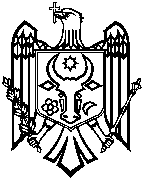 GUVERNUL REPUBLICII MOLDOVAH O T Ă R Â R E nr.__din_______________________ChișinăuPentru modificarea Hotărârii Guvernului nr.246/2010 cu privire la modul de aplicare a facilităților fiscale și vamale aferente realizării proiectelor de asistență tehnică şi investițională în derulare, care cad sub incidența tratatelor internaționale la care Republica Moldova este parte”Guvernul HOTĂRĂȘTE:Hotărârea Guvernului nr.246/2010 cu privire la modul de aplicare a facilităților fiscale şi vamale aferente realizării proiectelor de asistenţă tehnică şi investiţională în derulare, care cad sub incidenţa tratatelor internaţionale la care Republica Moldova este parte (Monitorul Oficial al Republicii Moldova, 2010, nr.52-53, art.308), se modifică după cum urmează:în anexa nr.1:Capitolul I se completează cu pozițiile 1714-1717 cu următorul cuprins:Capitolul II se completează cu pozițiile 276-277, cu următorul cuprins:Capitolul IV se completează cu pozițiile 6022-6024, cu următorul cuprins:Capitolul VIII se completează cu poziția 8017, cu următorul cuprins:Capitolul IX:la poziția 90, coloana 5, se completează cu textul: „Agenția Națională pentru Sănătate Publică”; „Spitalul Clinic de Boli Infecțioase „Toma Ciorbă””;la poziția 901, coloana 4, se completează cu textul: „ Instituția Publică Centrul Republican de Asistență Psihopedagogică CRAP”; „Asociația Obștească Centru de Arte „COLISEUM””;la poziția 905, coloana 4, se completează cu textul: „Instituția Medico-Sanitară Publică Spitalul de Dermatologie și Maladii Comunicabile (IMSP SDMC)”; „Instituția Medico-Sanitară Publică Institutul Mamei și Copilului”; „Fondul Națiunilor Unite pentru Copii”;coloana 5, se completează cu textul: „Colegiul Național de Medicină și Farmacie „Raisa Pacalo””;Capitolul XI se completează cu poziția 921, cu următorul cuprins:Capitolul XXI se completează cu pozițiile 13012-13013, cu următorul cuprins:Capitolul XXVII se completează cu poziția 16528, cu următorul cuprins:Capitolul XXX, poziția 1971, va avea următorul cuprins:Capitolul XXXII se completează cu pozițiile 293137-293140, cu următorul cuprins:Capitolul XXXIII se completează cu poziția 3018, cu următorul cuprins:Capitolul XXXIX se completează cu poziția 3095, cu următorul cuprins:Prezenta hotărâre intră în vigoare la data publicării în Monitorul Oficial al Republicii Moldova. Prim-ministru							Ion CHICUContrasemnează:Ministrul Finanțelor						Serghei PUȘCUȚA  MINISTERUL FINANŢELOR  AL REPUBLICII MOLDOVA  MINISTERUL FINANŢELOR  AL REPUBLICII MOLDOVA  MINISTERUL FINANŢELOR  AL REPUBLICII MOLDOVA  MINISTERUL FINANŢELOR  AL REPUBLICII MOLDOVA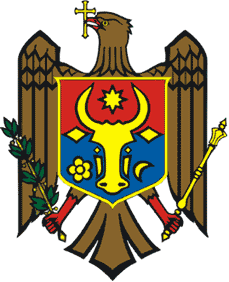       MINISTRY OF FINANCE OF THE REPUBLIC OF MOLDOVAMD-2005, mun.Chişinău, str.Constantin Tănase, 7www.mf.gov.md, tel.(022) 26-26-00, fax 022-26-25-17MD-2005, mun.Chişinău, str.Constantin Tănase, 7www.mf.gov.md, tel.(022) 26-26-00, fax 022-26-25-17MD-2005, mun.Chişinău, str.Constantin Tănase, 7www.mf.gov.md, tel.(022) 26-26-00, fax 022-26-25-17MD-2005, mun.Chişinău, str.Constantin Tănase, 7www.mf.gov.md, tel.(022) 26-26-00, fax 022-26-25-17MD-2005, mun.Chişinău, str.Constantin Tănase, 7www.mf.gov.md, tel.(022) 26-26-00, fax 022-26-25-17MD-2005, mun.Chişinău, str.Constantin Tănase, 7www.mf.gov.md, tel.(022) 26-26-00, fax 022-26-25-17MD-2005, mun.Chişinău, str.Constantin Tănase, 7www.mf.gov.md, tel.(022) 26-26-00, fax 022-26-25-17nr.La nr.----CEREREprivind înregistrarea de către Cancelaria de Stata proiectelor de acte ale Guvernului CEREREprivind înregistrarea de către Cancelaria de Stata proiectelor de acte ale Guvernului CEREREprivind înregistrarea de către Cancelaria de Stata proiectelor de acte ale Guvernului Nr.
crt.Criterii de înregistrareNota autorului1.Categoria şi denumirea proiectuluiProiectul Hotărârii Guvernului pentru modificarea Hotărârii Guvernului nr.246 din 8 aprilie 20102.Autoritatea care a elaborat proiectulMinisterul Finanțelor3.Justificarea depunerii cereriiPct. 10, pct. 31 din Anexa nr.1 la HG 377/25.04.20184.Lista autorităţilor şi instituţiilor a căror avizare este necesarăMinisterul JustițieiCentrul Național AnticorupțieMinisterul Afacerilor Externe și Integrării EuropeneMinisterul Agriculturii, Dezvoltării Regionale și MediuluiMinisterul Sănătății, Muncii și Protecției SocialeMinisterul Afacerilor InterneMinisterul Educației, Culturii și CercetăriiMinisterul Economiei și Infrastructurii5.Termenul-limită pentru depunerea avizelor/expertizelor3 zile lucrătoare6.Persoana responsabilă de promovarea proiectuluiRotaru Mariana, consultant principal, Secția Asistență Externă, Direcția Investiții Publice și Asistență ExternăTel. 022 26 26 87E-mail: mariana.rotaru@mf.gov.md7.Anexe1. Proiectul Hotărârii Guvernului2. Nota informativă8.Data şi ora depunerii cererii9.SemnăturaNr. d/o Numărul de înregistrareDenumirea proiectuluiInstituțiile implementatoareBeneficiariiBaza legală1714.8721172413079ABILITAREA-drepturi egale pentru persoanele cu dizabilități intelectualeAsociația Obștească „Speranță și Sănătate”;Agenţia de Dezvoltare AustriacăAsociația Obștească „Speranță și Sănătate”Acordul dintre Guvernul Republicii Moldova şi Guvernul Republicii Austria cu privire la cooperarea de dezvoltare, semnat la Viena la 21 octombrie 2008, ratificat prin Legea nr.283/2008 şi intrat în vigoare la 1 aprilie 20091715.8721154813067Consolidarea măsurilor de adaptare la schimbările climatice în Rezervația Biosferei „Prutul de Jos”Asociația Obștească „EcoContact”;Centrul de Consultanță Ecologică CahulAsociația Obștească „EcoContact”;Centrul de Consultanță Ecologică CahulAcordul dintre Guvernul Republicii Moldova şi Guvernul Republicii Austria cu privire la cooperarea de dezvoltare, semnat la Viena la 21 octombrie 2008, ratificat prin Legea nr.283/2008 şi intrat în vigoare la 1 aprilie 20091716.8721146313078Rețeaua pentru Monitorizarea Bugetării Sensibile la Gen în Balcanii de Vest și Republica MoldovaAsociația Obștească „Keystone Human Services International Moldova Association”Asociația Obștească „Keystone Human Services International Moldova Association”Acordul dintre Guvernul Republicii Moldova şi Guvernul Republicii Austria cu privire la cooperarea de dezvoltare, semnat la Viena la 21 octombrie 2008, ratificat prin Legea nr.283/2008 şi intrat în vigoare la 1 aprilie 20091717.8721163313076Extinderea Opțiunilor: Politici familiale sensibile la gen în Balcanii de Vest și Republica Moldova Fondul Națiunilor Unite pentru Populație;Asociația Obștească „Centrul Analitic Independent Expert-Grup”;Asociația Obștească„ Centrul de Drept al Femeilor”Ministerul Sănătății, Muncii și Protecției Sociale;Acordul dintre Guvernul Republicii Moldova şi Guvernul Republicii Austria cu privire la cooperarea de dezvoltare, semnat la Viena la 21 octombrie 2008, ratificat prin Legea nr.283/2008 şi intrat în vigoare la 1 aprilie 2009Nr. d/o Numărul de înregistrareDenumirea proiectuluiInstituțiile implementatoareBeneficiariiBaza legală276.872119813094Moldova: Promovarea Implicării Civice Active, faza 3Biroul de Cooperare al Elveției;Agenția Elvețiană pentru Dezvoltare și CooperareMinisterul Educației, Culturii și CercetăriiAcordul dintre Guvernul Republicii Moldova şi Guvernul Confederației Elvețiene privind asistența umanitară şi cooperarea tehnică, semnat la Chişinău la 20 septembrie 2001, ratificat prin Legea nr.789/2001 şi intrat în vigoare la 30 ianuarie 2002277.8721150613055Progresul cu privire la acoperirea universală cu servicii de sănătate în Moldova, faza IBanca Mondială;Crucea Roșie ElvețianăMinisterul Sănătății, Muncii și Protecției Sociale;Acordul dintre Guvernul Republicii Moldova şi Guvernul Confederației Elvețiene privind asistența umanitară şi cooperarea tehnică, semnat la Chişinău la 20 septembrie 2001, ratificat prin Legea nr.789/2001 şi intrat în vigoare la 30 ianuarie 2002Nr. d/o Numărul de înregistrareDenumirea proiectuluiInstituțiile implementatoareBeneficiariiBaza legală6022.8721152813018EU4Moldova:Regiuni cheieProgramul Națiunilor Unite pentru Dezvoltare;Fondul Națiunilor Unite pentru CopiiPrimăria orașului Ungheni;Primăria municipiului CahulAcordul de bază privind asistența acordată de Programul Națiunilor Unite pentru Dezvoltare Guvernului Moldovei, semnat la 2 octombrie 1992 şi intrat în vigoare la 2 octombrie 19926023.8721172313074Promovarea egalității de gen în raioanele Cahul și Ungheni „EVA”Entitatea Națiunilor Unite pentru Egalitatea de Gen şi Abilitarea Femeilor (UN WOMEN)Consiliul Raional Ungheni;Consiliul Raional CahulAcordul de bază privind asistența acordată de Programul Națiunilor Unite pentru Dezvoltare Guvernului Moldovei, semnat la 2 octombrie 1992 şi intrat în vigoare la 2 octombrie 19926024.8721149612303EU4Climate Programul Națiunilor Unite pentru DezvoltareMinisterul Agriculturii, Dezvoltării Regionale și MediuluiAcordul de bază privind asistența acordată de Programul Națiunilor Unite pentru Dezvoltare Guvernului Moldovei, semnat la 2 octombrie 1992 şi intrat în vigoare la 2 octombrie 1992Nr. d/o Numărul de înregistrareDenumirea proiectuluiInstituțiile implementatoareBeneficiariiBaza legală8017.8721163313076Extinderea Opțiunilor: Politici familiale sensibile la gen în Balcanii de Vest și Republica Moldova Fondul Națiunilor Unite pentru Populație;Asociația Obștească „Centrul Analitic Independent Expert-Grup”;Asociația Obștească„ Centrul de Drept al Femeilor”Ministerul Sănătății, Muncii și Protecției Sociale;Acordul de bază privind asistența acordată de Programul Națiunilor Unite pentru Dezvoltare Guvernului Moldovei, semnat la 2 octombrie 1992 şi intrat în vigoare la 2 octombrie 1992Nr. d/o Numărul de înregistrareDenumirea proiectuluiInstituțiile implementatoareBeneficiariiBaza legală921.872117173056Asistență juridică și socială refugiaților și solicitanților de azil în Republica MoldovaAsociația Obștească „Centrul de Drept al Avocaților”;Asociația Obștească „Centrul de Caritate pentru Refugiați”Asociația Obștească „Centrul de Drept al Avocaților”;Asociația Obștească „Centrul de Caritate pentru Refugiați”Acordul de cooperare între Înaltul Comisariat al Naţiunilor Unite pentru Refugiaţi şi Guvernul Republicii Moldova, semnat la 2 decembrie 1998 și intrat în vigoare la 2 decembrie 1998Nr. d/o Numărul de înregistrareDenumirea proiectuluiInstituțiile implementatoareBeneficiariiBaza legală13012.8721172113062Facilitarea și Consolidarea Reformei JudiciareInstitutul Republican InternaționalAsociația Obștească „Reprezentanța din Moldova a International Republican Institute din SUA”Acordul dintre Guvernul Statelor Unite ale Americii şi Guvernul Republicii Moldova cu privire la cooperare în vederea facilitării acordării asistenţei, semnat la Chişinău la 21 martie 1994 şi intrat în vigoare la 21 martie 199413013.8721172113073Consolidarea relațiilor dintre Guvern și Diaspora pentru informarea alegătorilorInstitutul Republican InternaționalAsociația Obștească „Reprezentanța din Moldova a International Republican Institute din SUA”Acordul dintre Guvernul Statelor Unite ale Americii şi Guvernul Republicii Moldova cu privire la cooperare în vederea facilitării acordării asistenţei, semnat la Chişinău la 21 martie 1994 şi intrat în vigoare la 21 martie 1994Nr. d/o Numărul de înregistrareDenumirea proiectuluiInstituțiile implementatoareBeneficiariiBaza legală16528.8721150613059Proiectul privind modernizarea echipamentului medical în cadrul Spitalului Clinic Municipal pentru Copii Nr.1 din ChișinăuAmbasada Japoniei în Republica Moldova;IMSP Spitalul Clinic Municipal de Copii nr.1IMSP Spitalul Clinic Municipal de Copii nr.1Acordul dintre Guvernul Republicii Moldova şi Guvernul Japoniei privind cooperarea tehnică, semnat la Chişinău la 14 mai 2008, ratificat prin Legea nr.225/2008 şi intrat în vigoare la 5 decembrie 2008Nr. d/o Numărul de înregistrareDenumirea proiectuluiInstituțiile implementatoareBeneficiariiBaza legală1971.8721150610506Consolidarea controlului tuberculozei în Republica Moldova (Grant: MDA-T-PAS)Centrul pentru Politici și Analize în Sănătate (PAS)Ministerul Sănătății, Muncii și Protecției SocialeAcordul cu privire la oferirea privilegiilor şi imunităților Fondului Global de Luptă împotriva HIV/SIDA, Tuberculozei şi Malariei, semnat la 13 septembrie 2010, ratificat prin Legea nr.207/2011 şi intrat în vigoare la 17 aprilie 2019Nr. d/o Nr. d/o Numărul de înregistrareNumărul de înregistrareDenumirea proiectuluiDenumirea proiectuluiInstituțiile implementatoareBeneficiariiBaza legală293137.293137.87211716130608721171613060Vizibilitatea UE și a asistenței UE în Republica Moldova în 2020Vizibilitatea UE și a asistenței UE în Republica Moldova în 2020Particip GmbHDelegația Uniunii Europene în Republica MoldovaAcordul-cadru dintre Guvernul Republicii Moldova şi Comisia Comunităţilor Europene privind asistenţa externă, semnat la Bruxelles la 11 mai 2006, ratificat prin Legea nr.426-XVI din 27 decembrie 2006 și intrat în vigoare la 11 iunie 2012293138.293138.87211612128898721161212889Curs privind aplicarea măsurilor coercitive în desfășurarea misiunilor specifice controlului frontierelor de statCurs privind aplicarea măsurilor coercitive în desfășurarea misiunilor specifice controlului frontierelor de statȘcoala de Perfecționare a Pregătirii Personalului Poliției de Frontieră Drobeta Turnu Severin;Centrul de Excelență în Securitatea FrontiereiCentrul de Excelență în Securitatea FrontiereiAcordul-cadru dintre Guvernul Republicii Moldova şi Comisia Comunităţilor Europene privind asistenţa externă, semnat la Bruxelles la 11 mai 2006, ratificat prin Legea nr.426-XVI din 27 decembrie 2006 și intrat în vigoare la 11 iunie 2012293139.293139.87211528130188721152813018EU4Moldova:Regiuni cheieEU4Moldova:Regiuni cheieProgramul Națiunilor Unite pentru Dezvoltare;Fondul Națiunilor Unite pentru CopiiPrimăria orașului Ungheni;Primăria municipiului CahulAcordul-cadru dintre Guvernul Republicii Moldova şi Comisia Comunităţilor Europene privind asistenţa externă, semnat la Bruxelles la 11 mai 2006, ratificat prin Legea nr.426-XVI din 27 decembrie 2006 și intrat în vigoare la 11 iunie 2012293140.87211723130748721172313074Promovarea egalității de gen în raioanele Cahul și Ungheni „EVA”Promovarea egalității de gen în raioanele Cahul și Ungheni „EVA”Entitatea Națiunilor Unite pentru Egalitatea de Gen şi Abilitarea Femeilor (UN WOMEN)Entitatea Națiunilor Unite pentru Egalitatea de Gen şi Abilitarea Femeilor (UN WOMEN)Consiliul Raional Ungheni;Consiliul Raional CahulAcordul-cadru dintre Guvernul Republicii Moldova şi Comisia Comunităţilor Europene privind asistenţa externă, semnat la Bruxelles la 11 mai 2006, ratificat prin Legea nr.426-XVI din 27 decembrie 2006 și intrat în vigoare la 11 iunie 2012Nr. d/o Numărul de înregistrareDenumirea proiectuluiInstituțiile implementatoareBeneficiariiBaza legală3018.8721171313016Susținere pentru consolidarea în continuare a eficienței și calității sistemului judiciar din Republica MoldovaConsiliul EuropeiConsiliul Superior al Magistraturii;Asociația Obștească „Uniunea Executorilor Judecătorești”;Ministerul Justiției;Institutul Național de JustițieHotărârea Parlamentului nr.1172/1997 pentru aderarea Republicii Moldova la Acordul General cu privire la Privilegiile şi Imunităţile Consiliului Europei şi la Protocolul lui adiţional, intrat în vigoare la 2 octombrie 1997Nr. d/o Numărul de înregistrareDenumirea proiectuluiInstituțiile implementatoareBeneficiariiBaza legală3095.8721154813077Suport pentru activitatea Asociației Obștești EcoContactAsociația Obștească „EcoContact”;Asociația Obștească „EcoContact”;Acordul dintre Republica Moldova şi Suedia privind termenele şi condiţiile generale ale cooperării pentru dezvoltare, semnat la 2 iulie 2018, ratificat prin Legea nr.222/2018 şi intrat în vigoare la 2 aprilie 2019 